Приложение к решению Обнинского городского Собрания  «О внесении изменений в решение Обнинского городского Собрания от 13.12.2011 № 03-28 «О присвоении наименований улицам микрорайона «Заовражье» города Обнинска»  от 24.12.2019 № 07-61Схема организации улично-дорожной сети и движения транспорта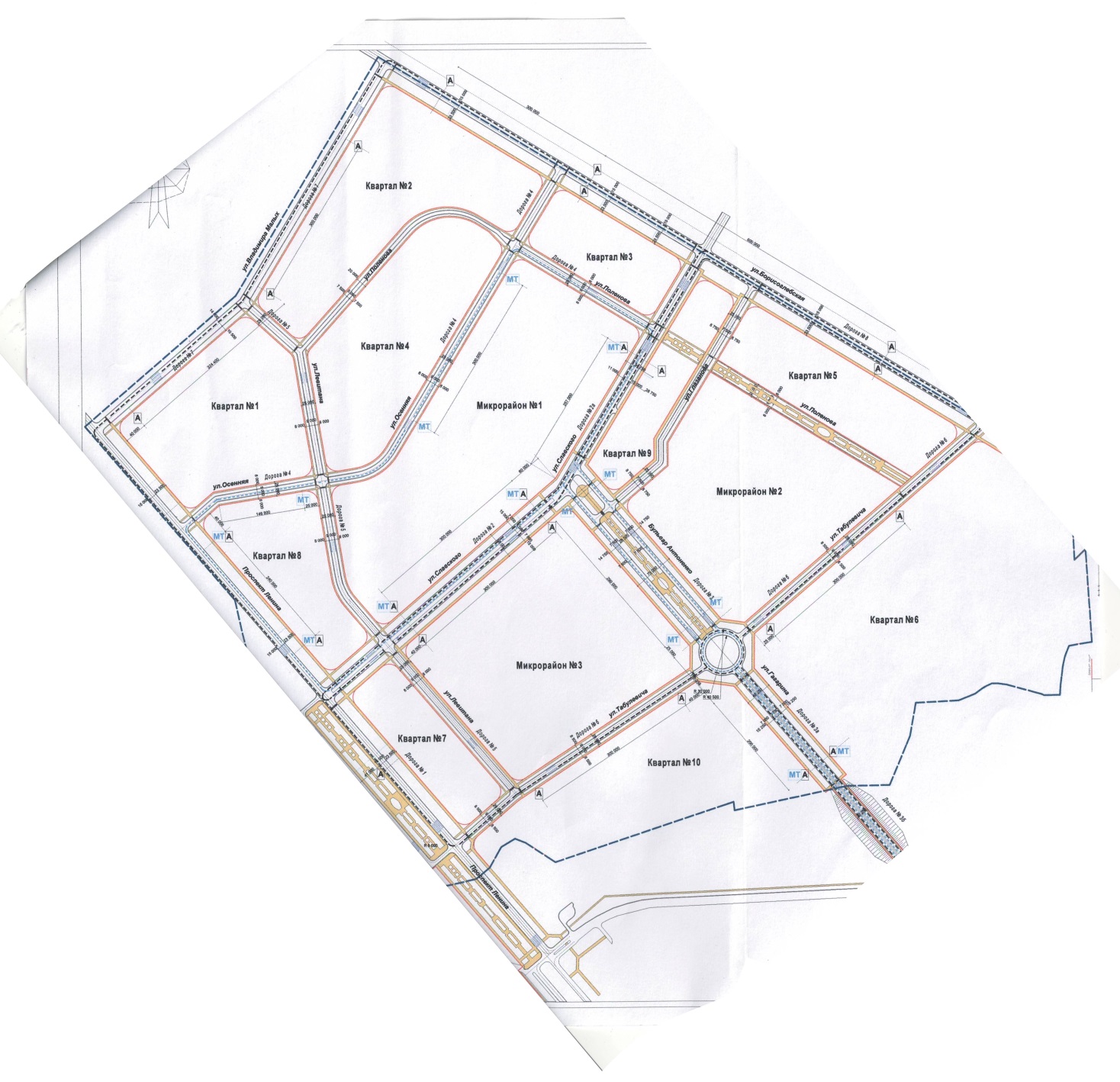 